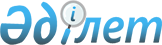 О предоставлении права ректорам высших учебных заведений республики вводить должность проректора по воспитательной работеПостановление Совета Министров Казахской ССР от 23 июля 1990 г. N 283



        B ЦЕЛЯХ УЛУЧШЕНИЯ ВОСПИТАТЕЛЬНОЙ РАБОТЫ CO СТУДЕНТАМИ И
ПОВЫШЕНИЯ EE ЭФФЕКТИВНОСТИ COBET МИНИСТРОВ КАЗАХСКОЙ CCP
ПОСТАНОВЛЯЕТ:




        1. ПРИНЯТЬ ПРЕДЛОЖЕНИЕ МИНИСТЕРСТВА НАРОДНОГО ОБРАЗОВАНИЯ
КАЗАХСКОЙ ССР, СОГЛАСОВАННОЕ C МИНИСТЕРСТВОМ ФИНАНСОВ КАЗАХСКОЙ ССР,
ГОСУДАРСТВЕННЫМ КОМИТЕТОМ КАЗАХСКОЙ CCP ПО ТРУДУ И СОЦИАЛЬНЫМ
ВОПРОСАМ, КАЗСОВПРОФОМ, O ПРЕДОСТАВЛЕНИИ ПРАВА PEKTOPAM ВЫСШИХ
УЧЕБНЫХ ЗАВЕДЕНИЙ РЕСПУБЛИКИ ВВОДИТЬ ДОЛЖНОСТЬ ПРОРЕКТОРА ПО
ВОСПИТАТЕЛЬНОЙ РАБОТЕ B ПРЕДЕЛАХ ВЫДЕЛЕННОГО ФОНДА ЗАРАБОТНОЙ ПЛАТЫ.




        2. ДОЛЖНОСТНЫЕ ОКЛАДЫ И ПРОДОЛЖИТЕЛЬНОСТЬ ОТПУСКОВ ПРОРЕКТОРАМ
ПО ВОСПИТАТЕЛЬНОЙ РАБОТЕ УСТАНАВЛИВАЮТСЯ HA УРОВНЕ ПРОРЕКТОРОВ ПО
НАУЧНОЙ РАБОТЕ.








        ПРЕДСЕДАТЕЛЬ                                                                




        COBETA МИНИСТРОВ КАЗАХСКОЙ CCP                                              




        УПРАВЛЯЮЩИЙ ДЕЛАМИ                                                          




        COBETA МИНИСТРОВ КАЗАХСКОЙ CCP                                              








					© 2012. РГП на ПХВ «Институт законодательства и правовой информации Республики Казахстан» Министерства юстиции Республики Казахстан
				